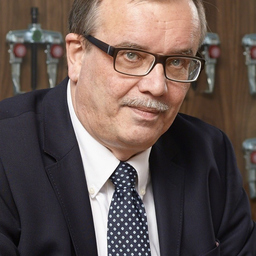 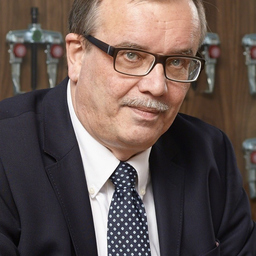 Ideen gebenImpulse setzenWerte schaffenMein Angebot:Interim ManagementKurzfristige, temporäre Übernahme von Managementaufgaben der ersten oder zweiten Führungsebene bei mittelständischen Unternehmen oder Konzerngesellschaften vergleichbarer Struktur und Größenordnung. Restrukturierung & NeuausrichtungRestrukturierung oder Neuausrichtung von Unternehmen oder Unternehmensbereichen als CRO oder Projektleiter.Management ConsultingNeutraler Gesprächspartner und Ideengeber für Inhaber und Gesellschafter bei der operativen und strategischen Geschäftsentwicklung.Persönliches:Als langjährig erfahrener Interim Manager übernehme ich kurzfristig temporäre Managementaufgaben mit hoher unternehmerischer Relevanz bei Unternehmen des Mittelstandes oder Konzerngesellschaften mit vergleichbarer Struktur und Größenordnung. Ich bin Ingenieur sowie MBA und seit dem Jahr 2000 freiberuflich tätig. Dabei liegt mein Branchenschwerpunkt bei Industrie, technischen Dienstleistungen sowie Energiewirtschaft und Energie-Infrastruktur.Ich stehe für einen integrativen Führungsstil, habe eine ausgeprägte Hands-on Mentalität und meine Projektumsetzung basieren auf klarer Kommunikation und Ergebnisorientierung. Meine Projekthistorie ist durchgängig durch Referenzen belegt. Sprechen Sie mich gerne an. Ich freue mich auf Ihre Kontaktaufnahme.Uwe Hemmer, Meerbusch, im September 2019Ausgewählte Projekte:08/2017 – 01/2019	Interim CEO, AlleinvorstandEnergiewirtschaft, erneuerbare Energien, Mittelstand08/2017 – 08/2018	Interim Geschäftsführer, (2-Personen-Geschäftsführung)Energiewirtschaft, erneuerbare Energien, Mittelstand03/2017 – 08/2017	Berater des geschäftsführenden Gesellschafters (Inhaber), ProjektleiterMetallverarbeitung, Mittelstand, Familienunternehmen04/2016 – 03/2017	Projektleiter „Optimierung der Instandhaltung“Metallgewinnung, Konzerngesellschaft, mittelständische Struktur und Größenordnung05/2016 – 12/2016	Berater des geschäftsführenden Gesellschafters (Inhaber), ProjektleiterMetallverarbeitung, Mittelstand, Familienunternehmen08/2015 – 03/2016	Projektleiter „Produktionsoptimierung“Automotive, Klima- und Lüftungstechnik, Konzerngesellschaft, mittelständische Struktur und Größenordnung08/2014 – 12/2014 	Program Manager, Projektmanager (PMO) „Effizienzprogramm Global Supply Chain“Automotive, Abgastechnik, Heiz- und Klimatechnik, Konzerngesellschaft 03/2014 – 06/2014	Projektleiter „Reorganisation“Energie, Gesundheitswesen, Transport und Infrastruktur, dt. Konzernsparte, int. Konzern08/2012 – 03/2013	Interim Operations Manager, Sonderprojektleiter, Stellvertreter des amerikanischen GeschäftsführersTechnische Dienstleistung, Öl und Gas-Industrie, dt. Konzerngesellschaft, int. Konzern 05/2012 – 12/2012	Projektleiter „Standortumzug & Integration Geschäftsbereich“			Maschinen- und Anlagenbau, Konzerngesellschaft, mittelständische Struktur und Größenordnung02/2010 – 08/2010	Interim Regionalbereichsleiter Energie-Infrastruktur, Konzerngesellschaft, mittelständische Struktur und Größenordnung04/2009 – 08/2009	Projektleiter „Standortbereinigung ,-verlagerung und -optimierung“Metallverarbeitung, Mittelstand, Familienunternehmen  06/2006 – 12/2006	Interim CFO, Directeur Administration et FinancesAutomotive, Deutsch-Französisches Joint-Venture, mittelständische Struktur und Größenordnung, Frankreich04/2003 – 03/2005	Projektleiter „Einführung Projektmanagement“	Elektro- und Automatisierungstechnik, Konzerngesellschaft, dt. Konzern02/2001 – 04/2001	Interim Kaufmännischer Leiter, TeilprojektleiterTelekommunikationsausrüstung, Servicesparte,  mittelständische Struktur und Größenordnung